FOTOGRAFERINGSLOV OCH 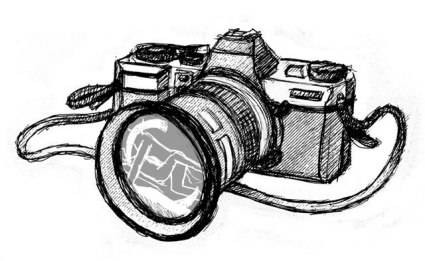 LOV ATT ANVÄNDA BILDERNAEleven deltar i en natur/miljöskoldag i _____________________________  ___. ___.2015. Under dagens lopp tas fotografier.Vi önksar att vi får lov att använda bilderna i Vanda naturskolas och Finlands natur- och miljöskolförbunds kommunikation (t.ex. nätsidor, LYKE- tidningen, broschyrer, affischer, föredrag, andra tidningars artiklar, böcker).Finlands natur- och miljöskolförbund är en förening som främjar naturskolornas verksamhet i Finland. Med hjälp av bilderna kan föreningen berätta på ett åskådligt sätt om naturskolverksamheten och det är viktigt för oss att kunna använda nya bilder.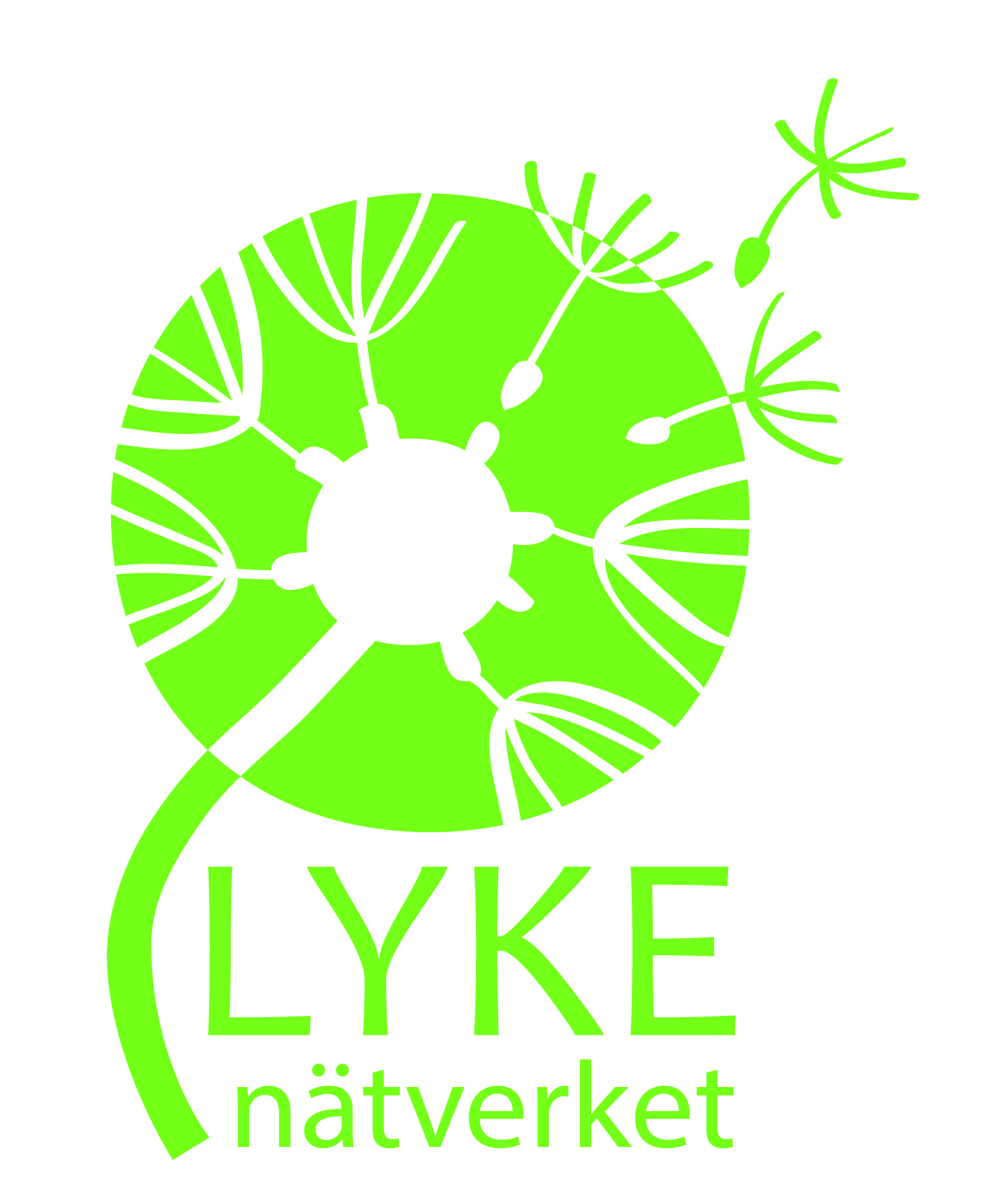 Tilläggsinformation om föreingen: http://www.luontokoulut.fi/sv/ Föreningens tidningar som härtills utkommit: http://www.luontokoulut.fi/sv/lyke-bladet/  Bilderna  som fotograferats under dagen läggs ut till påseende, innan de publiceras, på adressen: http://www.luontokoulut.fi/kuvia/ och bilderna kan ses ca en vecka enbart med lösenordet: kuvalupaÄnnu i det skedet går det att föbjuda att bilden används genom att kontakta Finlands natur-och miljöskolförbund tel. 044 700 2505, luontokoulut@luontokoulut.comKlipp här och ge tillbaka till lärarenLOV  Eleven får synas på bilder som har fotograferats under natur/miljöskoldagen __. __.2015 och bilderna får användas i ____________s och Finlands natur- och miljöskolförbunds kommunikation (t.ex. nätsidor, tidningar, broschyrer, affischer, föredrag, andra tidningars artiklar, böcker). Eleven får inte synas på de bilder som fotograferas under natur/miljöskoldagen.______________________________________Elevens namn_____________________________________	__________Skola	Klass_____________________________________	_________________________________Elevens underskrift	Vårdnadshavarens underskriftFOTOGRAFERINGSLOV OCH LOV ATT ANVÄNDA BILDERNAEleven deltar i en natur/miljöskoldag i _____________________________  ___. ___.2015. Under dagens lopp tas fotografier.Vi önksar att vi får lov att använda bilderna i Vanda naturskolas och Finlands natur- och miljöskolförbunds kommunikation (t.ex. nätsidor, LYKE- tidningen, broschyrer, affischer, föredrag, andra tidningars artiklar, böcker).Finlands natur- och miljöskolförbund är en förening som främjar naturskolornas verksamhet i Finland. Med hjälp av bilderna kan föreningen berätta på ett åskådligt sätt om naturskolverksamheten och det är viktigt för oss att kunna använda nya bilder.Tilläggsinformation om föreingen: http://www.luontokoulut.fi/sv/ Föreningens tidningar som härtills utkommit: http://www.luontokoulut.fi/sv/lyke-bladet/  Bilderna  som fotograferats under dagen läggs ut till påseende, innan de publiceras, på adressen: http://www.luontokoulut.fi/kuvia/ och bilderna kan ses ca en vecka enbart med lösenordet: kuvalupaÄnnu i det skedet går det att föbjuda att bilden används genom att kontakta Finlands natur-och miljöskolförbund tel. 044 700 2505, luontokoulut@luontokoulut.comKlipp här och ge tillbaka till lärarenLOV  Eleven får synas på bilder som har fotograferats under natur/miljöskoldagen __. __.2015 och bilderna får användas i ____________s och Finlands natur- och miljöskolförbunds kommunikation (t.ex. nätsidor, tidningar, broschyrer, affischer, föredrag, andra tidningars artiklar, böcker). Eleven får inte synas på de bilder som fotograferas under natur/miljöskoldagen.______________________________________Elevens namn_____________________________________	__________Skola	Klass_____________________________________	_________________________________Elevens underskrift	Vårdnadshavarens underskrift